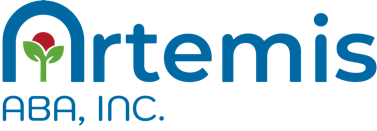 ProgramTargetPromptMastery criteriaTrial 1Trial 2Trial 3Trial 4Trial 5% Correct